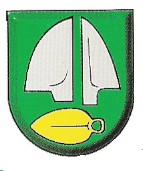 Z Á P I S N I C A zo zasadnutia Obecného zastupiteľstvaV SILADICIACHDŇA: 09.05.2018 Prítomní: podľa prezenčnej listiny ( príloha č. 1)Poslanci: Ing. Janka Antalová, Ing. Zuzana Nosková , Peter Varga, Pavol Šimonák, Jozef TrnovecOspravedlnení poslanci: Peter Lančarič, Vladimír HábelOverovatelia zápisnice: Peter Varga, Jozef TrnovecRokovanie viedol: starosta obce Róbert RepkaProgram: súčasťou zápisnice ( Pozvánka, príloha č. 2)Zapisovateľka: Zuzana Jurišová1.2..BOD: Otvorenie zasadnutia, určenie zapisovateľa a overovateľovBoli prítomní 5 poslanci OZ. Za overovateľov zápisnice boli určení poslanci: Pavol Šimonák a Vladimír Hábel, za zapisovateľku bola určená p. Zuzana Jurišová.3.BOD Schválenie programuHlasovanie č. 10Za:  5 zdržal sa: 0   proti: 0 OZ schválilo v zmysle ustanovenia § 11 ods. 4. Zákona č. 369/1990 Z.z. o obecnom zriadení, v znení neskorších predpisov/ Zákon o obecnom zriadení / program rokovania podľa bodov uvedených v pozvánke. ( príloha č. 2)4. BOD: Plnenie uznesení z predchádazjúceho obecného zastupiteľstvaStarosta obce konštatoval, že všetky uznesenia zo zasadnutia OZ, ktoré sa konalo dňa 12.02.2018 boli splnené- Starosta obce bol poverený na predloženie návrhu Ing. Rauovi, ktorý súhlasil so schváleným návrhom. Teraz sa dá vypracovať Kúpno-predajná zmluva, podľa Uznesenia č. 5/2018.5. BOD Výmena pozemkov v obci Siladice, schválenie osobitného zreteľa Poslancom obce bol predložený návrh na výmenu pozemkov v k.ú. obce Siladice ( príloha č. 3) Vlastníkom predmetných pozemkov na výmenu s obecnými pozemkami je Poľnohospodárske družstvo Siladice.Hlasovanie č. 11Za:  5 zdržal sa: 0   proti: 0UZNESENIE č. 6/2018Obecné zastupiteľstvo v Siladiciach na základe § 9 ods. 2. písm. a) zák. č. 138/1991 Zb. o majetku obcí v znení neskorších predpisov, postup podľa § 9 a ods.8 písm. e/ Zákona o majetku obcí 138/1991 – schvaľuje výmenu pozemkov z dôvodu hodného osobitného zreteľa :DRUŽSTEVNÉ POZEMKY – ( užíva obec)PARCELA REGISTERA E        827/342     vo výmere          2152m2 Podľa GP 9/2017 Vyhotovil dňa 15.08.2017 Ing. Róbert Sadloň – Geodet, Bratislavská 42, MODRAPARCELA REGISTERA E        827/442     vo výmere            526 m2PARCELA REGISTERA E        827/142     vo výmere          1440 m2PARCELA REGISTERA C        827/283     vo výmere          1465 m2Podľa GP 10/2017 Vyhotovil dňa 22.08.2017 Ing. Róbert Sadloň – Geodet, Bratislavská 42,MODRAPARCELA REGISTERA E        827/242     vo výmere          7530 m2  Podľa GP 10/2017 Vyhotovil dňa 22.08.2017 Ing. Róbert Sadloň – Geodet, Bratislavská 42,MODRA_____________________________________________________________________                                                                                 SPOLU:  13 113 m2OBECNÉ POZEMKY V DRUŽSTVE (CESTY):PARCELA REGISTRA C          294/1         vo výmere         173 m2  PARCELA REGISTRA E          294/101     vo výmere      2 166 m2  PARCELA REGISTRA E          293/2         vo výmere         399 m2  PARCELA REGISTRA C          293/2         vo výmere         856 m2 PARCELA REGISTRA C          828            vo výmere      1 831 m2PARCELA REGISTRA E           837           vo výmere      4 388 m2                                                                                 SPOLU:  9 813 m2Zdôvodnenie: Pozemky vo vlastníctve obce Siladice sú  dlhodobo využívané Poľnohospodárskym družstvom v Siladiciach.Pozemky vo vlastníctve Poľnohospodárskeho družstva dlhodobo využíva obec Siladice. Na základe uvedeného obec považuje za správne postupovať pri výmene predmetných pozemkov spôsobom prevodu z dôvodu hodného osobitného zreteľa.   Účastníci zámennej zmluvy si nehnuteľnosti zamieňajú bezodplatne.Zastupiteľstvo schválilo prevod 3/5 väčšinou všetkých poslancov.Celkový počet poslancov OZ Siladice : 7Obecného zastupiteľstva a hlasovania sa zúčastnilo:  5 poslancov, . ospravedlnení 2Hlasovanie: Za:5 poslancov, Proti: 0 Zdržal sa: 06. BOD Stanovisko hlavnej kontrolórky obce k Záverečnému účtu obce za rok 2017HKO predložila stanovisko k ZU za rok 2017 ( tvorí prílohu tejto zápisnice)Hlasovanie č. 12Za:  5 zdržal sa: 0   proti: 0UZNESENIE č. 7/2018Obecné zastupiteľstvo berie na vedomie Stanovisko hlavného kontrolóra obce k záverečnému účtu za rok 20177. BOD Schválenie Záverečného účtu za rok 2017 a rozdelenie prebytku hospodárenia za rok 2017Z. Jurišová predložila poslancom Záverečný účet za rok 2017. Potvrdila zverejnenie ZU na úradnej tabuli obce ako aj na stránke obce. Poslanci navrhli rozdelenie hospodárenia za rok 2017 a starosta obce dal hlasovať.Hlasovanie č. 13Za:  5 zdržal sa: 0   proti: 0UZNESENIE č. 8/2018Obecné zastupiteľstvo obce Siladice  schvaľuje Záverečný účet obce za rok 2017 a celoročné hospodárenie bez výhrad. Obecné zastupiteľstvo schvaľuje – prebytok rozpočtového hospodárenia za rok 2017 rozpočtu vo výške 20.301,35 EUR zisteného podľa § 10 odst. 3 písm. a), b) Zákona č. 583/2004 Z.z. v platnom znení o rozpočtových pravidlách územnej samosprávy a o zmene a doplnení niektorých zákonov v z.n.p. a schvaľuje rozdelenie prebytku do Rezervného fondu vo výške 10% čo predstavuje sumu: 2.030,14€ a  90% do Fondu rozvoja obce čo predstavuje sumu: 18.271,21 EUR. Obecné zastupiteľstvo berie na vedomie Stanovisko hlavného kontrolóra obce k záverečnému účtu za rok 20178. BOD Schválenie zrušenia Základnej školy s Materskou školou a školskej jedálne pri MŠ Siladice, Siladice 187 ku dňu 31.08.2018 a vyradenie zo siete9. BOD Vydanie súhlasu so zaradením Materskej školy a školskej jedálne pri MŠ zriadenej obcou do siete s účinnosťou od 01.09.218Poslanci OZ začali rokovať o bode 8 v súvislosti s bodom 9. Vzhľadom na rozpravu poslankyňa Ing. Nosková podala návrh na stiahnutie bodov 8 a 9 z rokovania. Starosta obce dal hlasovať. Hlasovanie č. 14Za:  5 zdržal sa: 0   proti: 0UZNESENIE č. 9/2018Obecné Zastupiteľstvo schválilo stiahnutie bodov 8 a 9 z rokovania a zároveň poveruje starostu obce o predloženie bližšej špecifikácie bodov a následné presunutie na nasledujúce zasadnutie Obecného zastupiteľstva za podmienky, že starosta obce predloží Vyjadrenie z Regionálneho úradu verejného zdravotníctva so sídlom v Trnave k možnému opätovnému zaradeniu materskej školy v Siladiciach.10. BOD Riešenie situácie ohľadom priestorov Materskej školyObecné Zastupiteľstvo rokovalo o návrhoch riešenia priestorov materskej školy. Návrhy boli predložená ako rekonštrukcia existujúcej budovy materskej školy, ktorá sídli v prenajatých priestoroch s následným odkúpením budovy. Ďalšia možnosť je výstavba novej škôlky ako aj rekonštrukcia budovy súčasnej základnej školy. Poslanci navrhli, aby starosta obce zistil možnosti financovania prerábky základnej školy a zistenie stavu stropu v predmetnej budove a následne informoval poslancov OZ.11. BOD Návrhy na čerpanie z fondov obce v roku 2018Starosta obce predložil návrhy na čerpanie z fondov obce. Po rozdelení výsledku hospodárenia sa presunú prostriedky vo výške 18. 271,21 EUR do fondu rozvoja obce, preto navrhol riešenia na čerpanie: rozšírenie obecného vodovodu, rozšírenie a opravy miestnych komunikácií, nová kosačka, nacenenie rozšírenia vodovodu na miestny cintorín. Starosta obce dal návrh na hlasovanie poslanci OZ zvážia návrhy a na nasledujúcom OZ budú zaradené do programu na schvaľovanie.Hlasovanie č. 15Za:  5 zdržal sa: 0   proti: 012. BOD Došlá pošta, pripomienky, návrhyStarosta obce pripomenul akciu Snímanie mája, súčinnosť poslancov OZ a futbalistov z ZJ Družstevník Siladice.13. BOD ZáverStarosta obce poďakoval prítomným na účasť a ukončil zasadnutie OZ.Zapísala: Zuzana Jurišová dňa: 14.05.2018.                               ..............................Overovatelia zápisnice:Dňa: 14.05.2018    Peter Varga, poslanec                          ....................................Dňa: 14.05.2018    Jozef Trnovec, poslanec                         .....................................  Starosta obce súhlasí s Uzneseniami  v zápisnici č.  03/2018                                                        ............................... Róbert Repka, starosta obce, 14.05.2018        Všetky prílohy k Zápisnici č. 03/2018 sú k nahliadnutiu k dispozícii na Obecnom úrade v Siladiciach.     